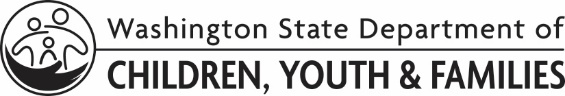 LICENSING DIVISION (LD)Acuerdo de vacunación contra la tos ferinaPertussis Vaccination AgreementLICENSING DIVISION (LD)Acuerdo de vacunación contra la tos ferinaPertussis Vaccination AgreementAcuerdoAcuerdoAcuerdoSi desea cuidar a niños médicamente frágiles o a niños menores de 2 años de edad, todos los miembros del hogar (mayores de 3 meses de edad), incluyendo a todos los que cumplan con la definición de adultos en el hogar, deben estar completamente vacunado contra la tos ferina.Si usted o algún miembro del hogar no puede aplicarse la vacuna por motivos médicos, un proveedor autorizado de servicios de salud debe llenar un formulario de exención de vacuna (DCYF 15-455) en el que indique que la vacuna tendría efectos negativos para su salud o la salud del miembro del hogar.¿Todos los miembros del hogar (mayores de 3 meses de edad) están completamente vacunados contra la tos ferina?	Sí	No (indique la razón en la parte de abajo)	Este requisito no es aplicable, ya que no solicito cuidar a niños médicamente frágiles ni a niños menores de 2 años de edad.	Los siguientes miembros del hogar no están completamente vacunados contra la tos ferina, ya que hacerlo tendría efectos negativos para su salud: 	Para cada miembro del hogar aquí mencionado, entregaré un formulario de exención de vacuna (DCYF 15-455) contestado por un profesional médico autorizado. 	Tengo dificultades para cumplir este requisito y me gustaría hablar sobre este tema más detalladamente con mi trabajador de licencias asignado. Si desea cuidar a niños médicamente frágiles o a niños menores de 2 años de edad, todos los miembros del hogar (mayores de 3 meses de edad), incluyendo a todos los que cumplan con la definición de adultos en el hogar, deben estar completamente vacunado contra la tos ferina.Si usted o algún miembro del hogar no puede aplicarse la vacuna por motivos médicos, un proveedor autorizado de servicios de salud debe llenar un formulario de exención de vacuna (DCYF 15-455) en el que indique que la vacuna tendría efectos negativos para su salud o la salud del miembro del hogar.¿Todos los miembros del hogar (mayores de 3 meses de edad) están completamente vacunados contra la tos ferina?	Sí	No (indique la razón en la parte de abajo)	Este requisito no es aplicable, ya que no solicito cuidar a niños médicamente frágiles ni a niños menores de 2 años de edad.	Los siguientes miembros del hogar no están completamente vacunados contra la tos ferina, ya que hacerlo tendría efectos negativos para su salud: 	Para cada miembro del hogar aquí mencionado, entregaré un formulario de exención de vacuna (DCYF 15-455) contestado por un profesional médico autorizado. 	Tengo dificultades para cumplir este requisito y me gustaría hablar sobre este tema más detalladamente con mi trabajador de licencias asignado. Si desea cuidar a niños médicamente frágiles o a niños menores de 2 años de edad, todos los miembros del hogar (mayores de 3 meses de edad), incluyendo a todos los que cumplan con la definición de adultos en el hogar, deben estar completamente vacunado contra la tos ferina.Si usted o algún miembro del hogar no puede aplicarse la vacuna por motivos médicos, un proveedor autorizado de servicios de salud debe llenar un formulario de exención de vacuna (DCYF 15-455) en el que indique que la vacuna tendría efectos negativos para su salud o la salud del miembro del hogar.¿Todos los miembros del hogar (mayores de 3 meses de edad) están completamente vacunados contra la tos ferina?	Sí	No (indique la razón en la parte de abajo)	Este requisito no es aplicable, ya que no solicito cuidar a niños médicamente frágiles ni a niños menores de 2 años de edad.	Los siguientes miembros del hogar no están completamente vacunados contra la tos ferina, ya que hacerlo tendría efectos negativos para su salud: 	Para cada miembro del hogar aquí mencionado, entregaré un formulario de exención de vacuna (DCYF 15-455) contestado por un profesional médico autorizado. 	Tengo dificultades para cumplir este requisito y me gustaría hablar sobre este tema más detalladamente con mi trabajador de licencias asignado. Información del solicitanteInformación del solicitanteInformación del solicitanteNOMBRE DEL SOLICITANTE ANOMBRE DEL SOLICITANTE AFECHA DE NACIMIENTOFIRMAFIRMAFECHANOMBRE DEL SOLICITANTE BNOMBRE DEL SOLICITANTE BFECHA DE NACIMIENTOFIRMAFIRMAFECHA